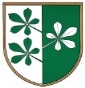 OBČINA KIDRIČEVOObčinski svetKopališka ul. 142325 Kidričevo									Predlog sklepaŠtev. 014-4/2022Dne  ___________								Na podlagi 15. člena Statuta Občine Kidričevo (Uradno glasilo slovenskih občin št. 62/16 in 16/18) je občinski svet Občine Kidričevo, na sovji _____. seji, dne ________ sprejelS  K  L  E  PObčinski svet Občine Kidričevo sprejme Odlok o ustanovitvi Javnega zavoda Zdravstveni dom Ptuj, v prvi obravnavi. Odlok o ustanovitvi Javnega zavoda Zdravstveni dom Ptuj, je priloga in sestavni del tega sklepa. 									Anton Leskovar;župan									Občine Kidričevo 